AMENDMENT TO AGREEMENT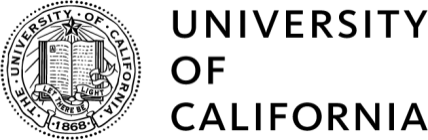 This Amendment #___ to Agreement #___ or date ___ or Statement of Work dated ___ (“Agreement”) is entered into between The Regents of the University of California (UC) and __________Supplier.The Agreement is hereby amended as follows:[BUYER:  Supply Chain Management’s Chief Procurement Officer must approve terms exceeding 10 years (initial term plus all renewal terms) per BUS43.  Specify the terms that are being amended, using language such as: “Section _ is amended to read in full as follows,” “Section _ is deleted,” “The second sentence of Section _ is amended to read in full as follows,” or “Section _ is added, to read in full as follows.”  See below for exemplars of frequently amended terms.]TERM.  Agreement Section 2(a) or SOW Section 2, Term of Agreement/Termination, is hereby amended as follows:The term of the Agreement will be from Date and through Date and is subject to earlier termination as provided below.STATEMENT OF WORK.  Agreement Section 1 or SOW Section 3 , is hereby amended as follows:[Amend key tasks, activities, impact to deliverables and completion timeframe.  Use this section as you would a Change Order, describing any new Goods and/or Services to be performed or changes to existing Goods and/or Services, changes in individuals with coordination responsibilities, etc.]PRICING.  Agreement Section 4 or SOW Section 8, is hereby amended as follows:[Amend applicable term in pricing, compensation, expenses and payment terms.  Itemize as appropriate.]Additional Fees: Time & Materials OR Fixed Rate OR Milestone [Buyer to list out per agreement]Revised cost:Original Contract Amount:	$_______________Amendment:	$_______________Cumulative Contract Amount:	Not to exceed $_______________All other terms, conditions and provisions of the Agreement shall remain in full force and effect.  This Amendment is signed by the parties’ duly authorized representatives, and shall be effective as of ________________________.THE REGENTS OF THE UNIVERSITY OF CALIFORNIATHE REGENTS OF THE UNIVERSITY OF CALIFORNIA[SUPPLIER NAME][SUPPLIER NAME]Sign:Sign:Sign:Sign:Sign:Name:Name:Name:Name:Name:(Please Print)(Please Print)(Please Print)(Please Print)(Please Print)Title:Title:Title:Title:Title:Date:Date:Date:Date:Date: